  GIUSTIZIA   AMMINISTRATIVAUFFICIO STAMPA E COMUNICAZIONE ISTITUZIONALECOMUNICATO STAMPAGIUSTIZIA AMMINISTRATIVA: AL VIA CONCORSO PER LE SCUOLE IN RICORDO FALCONE E BORSELLINO 21 Maggio premiazione a Palazzo SpadaE’ stato pubblicato oggi sul sito della giustizia amministrativa (www.giustizia-amministrativa.it) il bando “Liberta. Solidarietà. Giustizia” aperto a tutte le scuole.L’iniziativa si concluderà il 21 maggio 2019, data in cui gli studenti incontreranno i giudici amministrativi a Palazzo Spada, nel ricordo di Falcone e Borsellino e dei tanti eroi civili della Storia del nostro Paese in risposta all’appello del Presidente della Repubblica ai giovani per la piena attuazione dei princìpi fondamentali della nostra Costituzione.Tra le scuole partecipanti vi saranno anche i riformatori di Roma e Catanzaro e la scuola presso l’Ospedale pediatrico di Napoli, oggetto di una speciale iniziativa formativa che vedrà singoli magistrati recarsi presso gli Istituti.Nel corso dell’evento saranno presentati e premiati i lavori (manifesti, fumetti, video e performances teatrali e musicali) che tutte le scuole italiane di ogni ordine e grado avranno fatto pervenire al Consiglio di Stato.Il bando, i dettagli dell’iniziativa e le modalità di adesione delle scuole sono consultabili sul sito www.giustizia-amministrativa.itRoma, 3 aprile 2019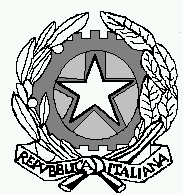 